Меню на 29.08.2022 г.		Утверждаю                   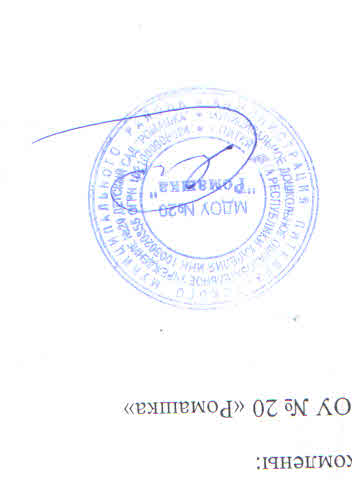  Яковлева Ф.Ф. День 6Прием пищи Время приема Понедельник (6 день)Выход блюда ясли Выход блюда садЭнергет. цнность ясли Энергет. цнность садзавтрак8.30 – 9.00Каша рисовая молочная	150200109.2145.6завтрак8.30 – 9.00Чай16020022.7528.44завтрак8.30 – 9.00Булка с маслом30/440/598128.2Итого за завтракИтого за завтрак344445229.95302.24зав-трак 210.00 – 10.30   Сок яблочный1001003232Итого за  2 завтракИтого за  2 завтрак1001003232обед11.00-13.00             Суп рыбный16020084.35105.44обед11.00-13.00Макароны отварные с маслом100130132143.42обед11.00-13.00Бефстроганов из отварной свинины в молочно- сметанном соусе6080135.49180.66обед11.00-13.00Икра кабачковая406047.6071.40обед11.00-13.00Хлеб ржаной3040102136обед11.00-13.00Компот из сушеных фруктов16020090.5113Итого за обедИтого за обед550710566.34711.52полдник15.20 – 15.40Чай16020042.06  52.58полдник15.20 – 15.40Кукурузные хлопья с молоком 130/20150/20321.1065.6 370.2                    65.6  полдник15.20 – 15.40   310370428.76488.38Итого за полдникИтого за полдник